EMAIL: mary.374866@2freemail.comC/o- Contact: 0505891826M A R Y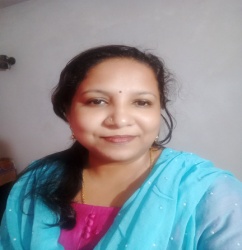 
Personal SummaryA team player, with a commitment to customer service, who possesses a long track record of working in various administrative roles, coupled with good PC skills and the ability to communicate confidently at all levels. Fiona has a highly organized approach,plenty of initiative and a genuine desire to contribute to the ongoing success of your Office. She has a reputation for delivering a high quality, personal service to both junior and senior work colleagues. Apart from being immediately available, she also has a strong background in general administration along with experience of working within a customer focused company like yours. Right nowshe is looking for a key support role, which provides plenty of variety, and where she will have responsibility for the administrative processes within the Office.	Career HistoryZION MARINE SERVICES PVT.LTD,						September 1998 to September 2002	Office AdministratorOrganized the set-up of all Office meetings. Processed correspondence in responses to customer complaints.Filed and maintained accounting Distributed payslipson a monthly basis.Got holiday request forms signed off by senior managers.Managed customer accounts and administration. Took minutes during staff meetings. Inputted details onto databases during busy periods.COMPU NEEDS 									December 2002 to October 2006	Accounts Executive and Administration      AccountingBookkeepingPetty CashPurchase ordersQuotations according to the configurationTally​Payment FollowupAdministrationCreated PowerPoint presentations used for business developmentCreated weekly and monthly reports and presentations.Managed the day-to-day calendar for the company’s chairman.Client CoordinationAttending Service CallsCoordination with the staff​​APTMicro Solutions Limited							December 2006 to December 2013	Accountant and Customer Relation Executive      Customer RelationFollowing standardized company procedures relating to all aspects of Office performance. Answering incoming calls in a professional manner. Maintaining suitable and sufficient office stationary levels. Establishing stationary requirements for the Office.Processing of all the payroll on a monthly basis.Updating databases with confidential and relevant information.Ensuring that all information and documentation is compliant with guidelines  Arranging interviews and confirming interviews by email.Coordinating and communicating activities for the Office, including all employee events. AccountingBank reconciliationsBookkeepingLedgerSales Tax returnsPurchase ordersQuotationsTender DocumentationsTally ERP9Inventory MaintenanceSkemco Engineers India Pvt Ltd								May 2014 to November 2017	HR Administration and Accountant Manager      AdministrationDrafted meeting agendas, executed follow-up for meetings and team conferences.Managed the receptionist area, including greeting visitors and responding to telephone and in-person requests for information.File maintenance, paper filingWrote reports and correspondence Procedures relating to all aspects of Office performance. Answering incoming calls in a professional manner. Updating databases with confidential and relevant information.Sourcing candidates C.V’s from various job boards or other media sources. Conducting interviews and confirming interviews by email.Coordinating and communicating activities for the Office, including all employee events. Students CounsellingFee CollectionsClass CoordinationAccountingStudents Fee AccountingPayroll BookkeepingService Tax returnsQuotationsInvoicingPayment FollowupsSalary Calculations​Additional InformationOrganised and able to deal with multiple workloads at the same time.Ability to deal with large quantities of financial data. Debtor and purchase ledger reconciliation. Liaising with legal departments, banks and auditors.Accurately and promptly processing documentation. Processing invoices and coordinating payments and receivablesKeeping good relationship through communication with Debtors and CreditorsRecording all cash activity on a daily basis. Preparing cash journals so that all items are recorded in the correct accounting periods. KEY COMPETENCIES AND SKILLSTally ERP9	Software AccountingMS OfficePower Point					AdministrationCompetent on Microsoft Office program. Comfortable working with numerical data. Taking prompt, decisive and corrective action to rectify any short comings. Able to use office equipment like copiers, fax’s, scanners, printers, computers and office software. Financially astute with the ability to control budgets and expenditure. On-boarding new clientInbound client handlingSending invoiceInvoice follow upMaintaining reportGeneral administrationProfessionalAnalyzing problems by collecting data, establish facts, and drawing valid conclusionsAbility to spot issues and opportunities before others. Strong work ethic; self-starter; results orientated. Always challenging the status. Active team member with self drive and motivation. Possessing knowledge of all relevant software PersonalActing with the highest ethical standards, and always treating others fairly & with respect.A creative & innovative thinker.Having a practical approach to problem solving. Willing to be accountable, liable, & answerable for actions & decisions.A hands-on manager able to lead by exampleEDUCATIONKerala University
B.COM DEGREECOMPUTER KNOWLEDGE TallySoftware AccountingExcel, Word, InternetLANGUAGESEnglish, Hindi, Malayalam (Read, Write and Speak) and Tamil (Speak).AREAS OF EXPERIENCEOffice administration Office proceduresTender documentationAccountsFiling Reception duties Decision making Raising credit notes Writing correspondence Preparing quotations and Purchase OrdersMS Office applicationsOffice managementInventoryINTERESTS AND ACTIVITIESTravelling, TeachingHOBBIESMusic, Reading, MoviesPERSONAL PROFILE                                                Date of birth		: 24/02/1975                                                Sex		: Female                                                Religion		: Latin Catholic                                                Nationality		: Indian			Marital Status		: Single  Visa Status		: Visit                                                 Driving License	: 4 wheeler (Indian)CAREER STATEMENT“I feel that my greatest strengths are firstly my willingness to take responsibility for all the administrative duties within an office. Secondly my skill at working efficiently as part of a team, and forming solid personal bonds with other staff members, and thirdly my desire to work with existing management teams on any ad hoc tasks.”